ASIF RAZA NOONARI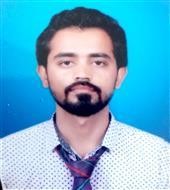 Address : Bismillah banglow near Pepsi company Hyderabad Sindh Pakistan+923040087476Asif69304@gmail.com2018AGRICULTURAL ENGINEERING, SINDH AGRICULTURE UNIVERSITY TANDO JAM77.62% (FirstDivision).2014INTERMEDIATE, B.I.S.E SUKKUR71.45% (AGrade).2012MATRICULATION, B.I.S.SUKKUR76.2% (AGrade).Present Status: Design Engineer at Creative Irrigation Company (Drip Irrigation system ) 1-5-2019 to 1-11-2021Trainee Engineer at Creative Irrigation Company (Drip Irrigation system ) 2018-19Fied Engineer MDC Company HyderabadField Facilator (FF) At Better Cotton Initiative (BCI) (SAFE) Pakistan1- Asif raza., shakeel hussain , (2019), ‘Design , evalution and construction of hydroponic system” 1stInternational Conference on Agricultural Engineering & Technologies. Sindh Agriculture University Tando Jam, Pakistan. 05-06 November.TIE Business competitionRunner-up.2019, Agribusiness Entrepreneur, TIE Islamabad, Pakistan, was runner-up in TIE Islamabad at National Level and was awarded.DICE 2018 Mega Innovation and Entrepreneurship Event @ Sukkur IBA UniversityProject on “Design , Evalution & Construction of Hydroponicsystem”Water and Sanitation hygiene project Funded by USAID PROJECT at (Sindh Agriculture UniversityTandojam)Soil and Water Analysis At DRIPTandojamOne day CPD short course on “Introduction to integrated management system” ( IMS)(PEC)One day CPD training program on “Green Building Technologies” (CPD Credit Point1).CIT Course at computer community development college MehrabpurFirst Model Conference (Pakistan Agricultural EngineeringNetwork)Member of Pakistan Engineering Council(PEC).Auto CadMS OfficeInternetEnglishUrduSindhi